INFORME EJECUTIVOObjetivo: Contribuir a la difusión de la internacionalización outgoing ampliando la visibilidad y el reconocimiento como forma de proyección de las ofertas y las capacidades de la Universidad Tecnológica de Panamá.Nombre: ________________________ Unidad: _________________________________Estamento:  	Docente 	  	Investigador	 	 	AdministrativoPaís visitado: _______________________ Periodo de la visita: de ________  hasta ____________Institución visitada: _____________________________ Lugar: ______________________________Tipo de actividades:  	Pasantías 	 	Reuniones (redes, convenios, proyectos, programas internacionales)		             	Ferias 	 	Conferencias		 	Conferencista             	Sabáticas 	 	Seminarios		 	Misiones institucionales             	Capacitaciones de corta duración 	 	OtrasFotografíasTítulo: Objetivo:Descripción de la actividad: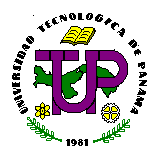 